Урок – праздник  «Масленица» Студенты ГБПОУ «Дубовский педагогический колледж» специальности 44 02 02 Преподавание в начальных классах провели внеклассное занятие -   урок – праздник «Масленица»  в 3 классе МКОУ СШ №1, в котором  старались в разных видах музыкальной деятельности  приобщить  детей  к особенностям этого замечательного  мероприятия.  Они совместно с учителем музыки и  руководителем практики  включили в этот урок  игры, заклички, загадки, частушки, масленичные песни, танцевальные элементы и сюрпризный момент.  Учащиеся показали свои музыкальные и творческие способности, умение работать в коллективе, проявить инициативу, помочь товарищу.  На протяжении всего праздника царила веселая атмосфера, заинтересованность детей, желание участвовать в разных формах работы.  Студенты использовали   атрибуты праздника: русские народные костюмы, музыкальные инструменты, чучело.  Были приготовлены жетоны, которые вручались во время урока самым активным, любознательным и творческим учащимся, а  подсчитывались в конце мероприятия.Студенты распределили между собой   задания, которые  предлагались учащимся: - вступительная беседа – диалог об этом празднике, 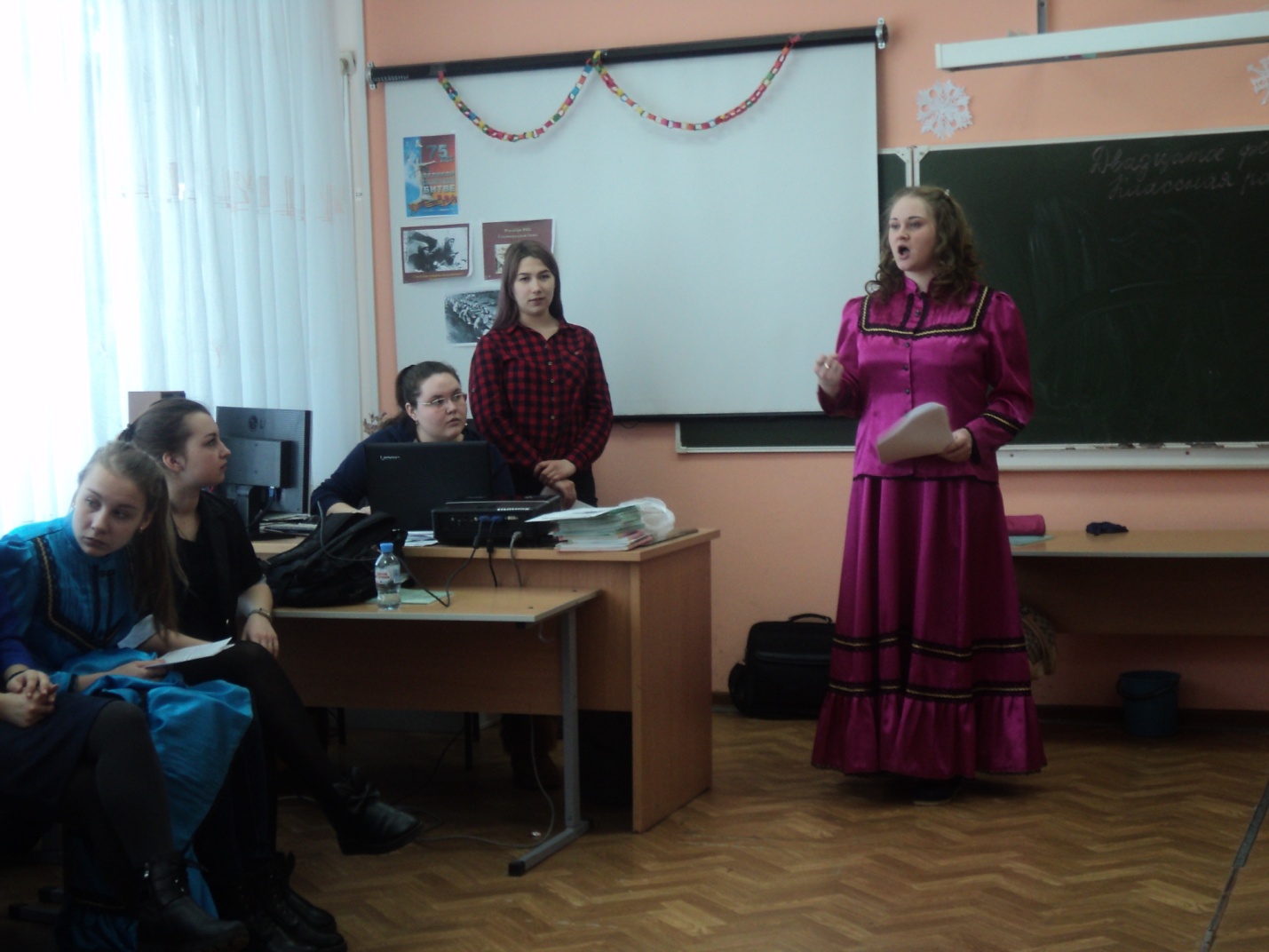 - проведение игр, 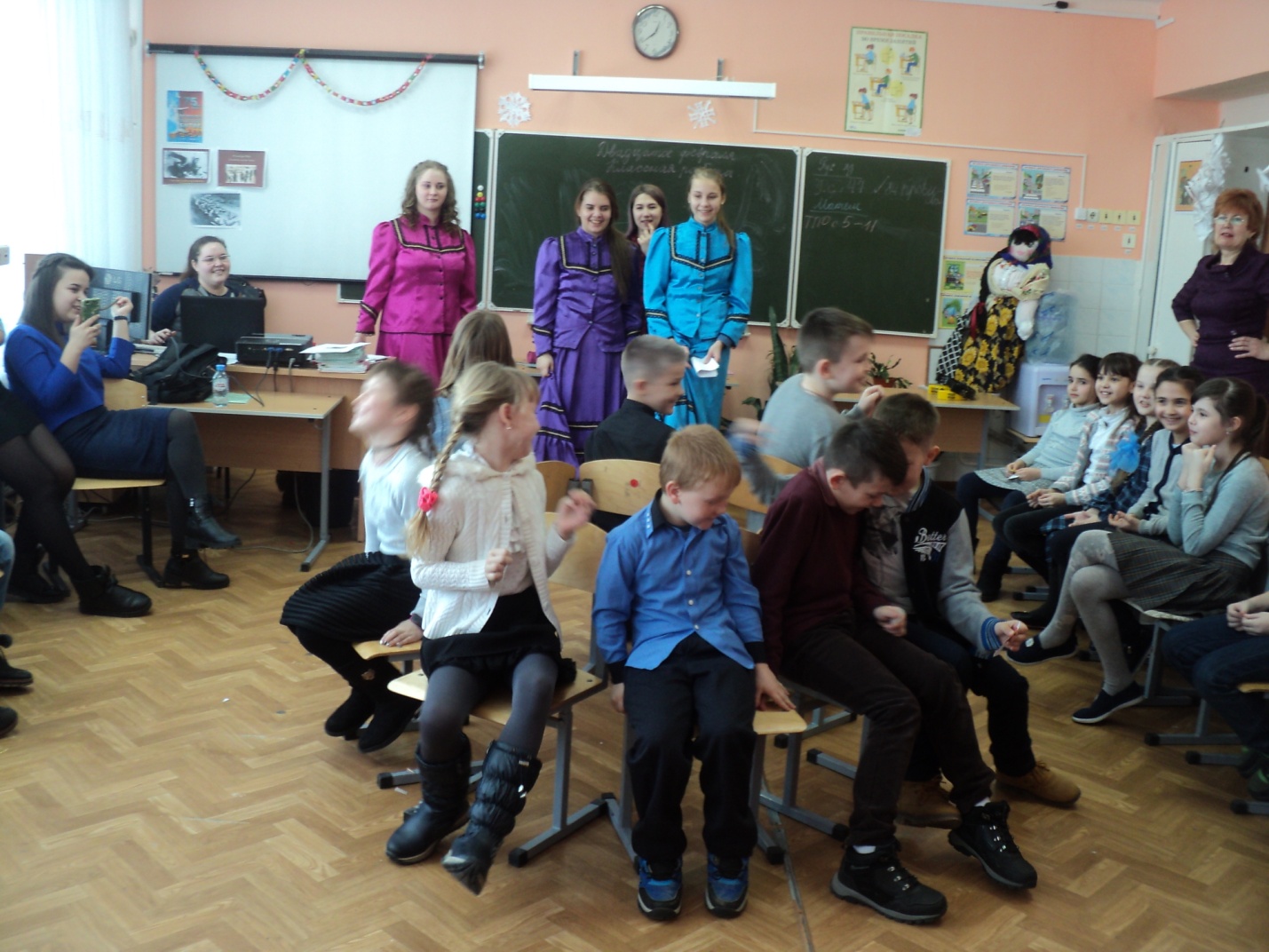 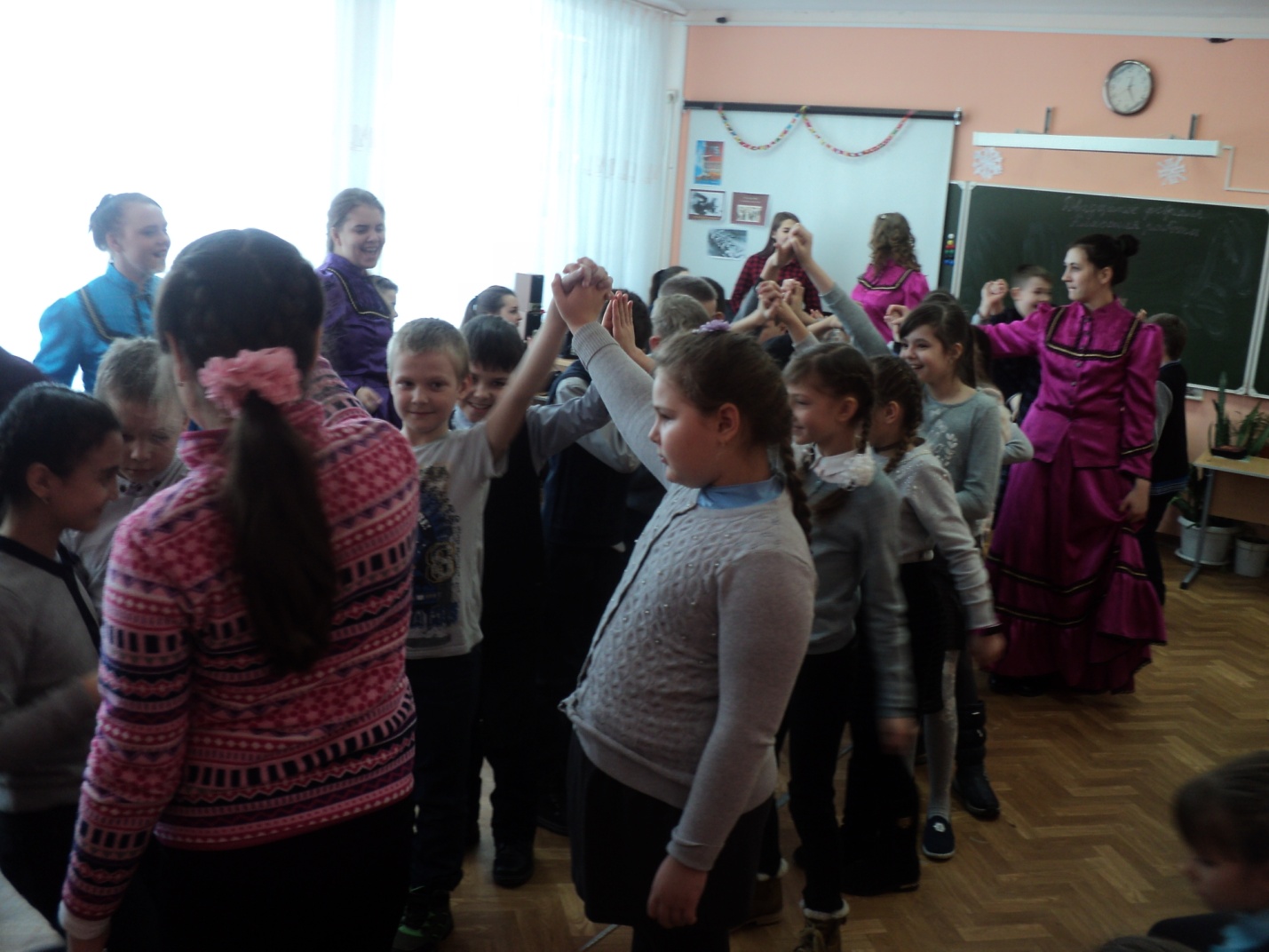 -  отработка  простейших танцевальных элементов,  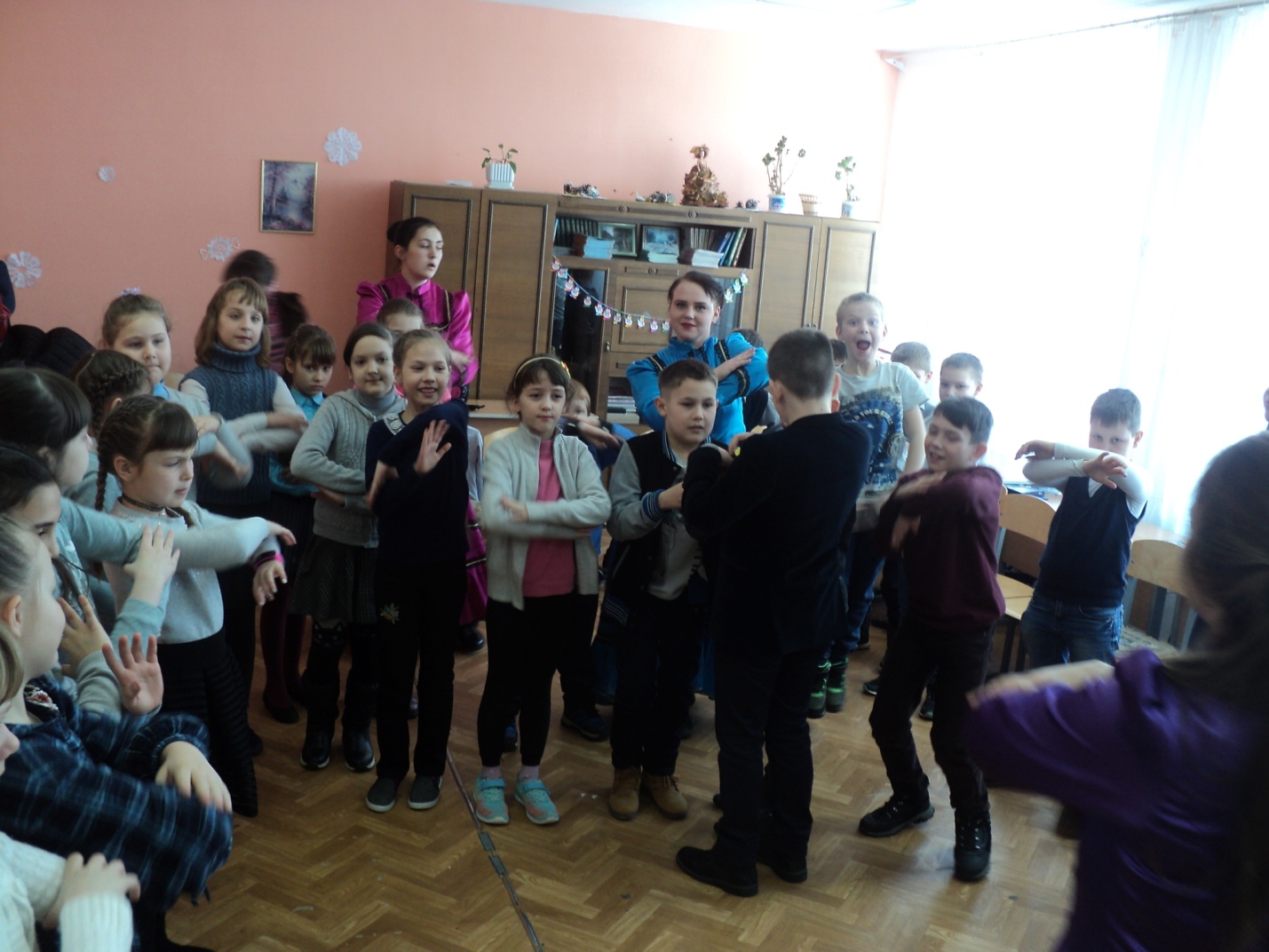 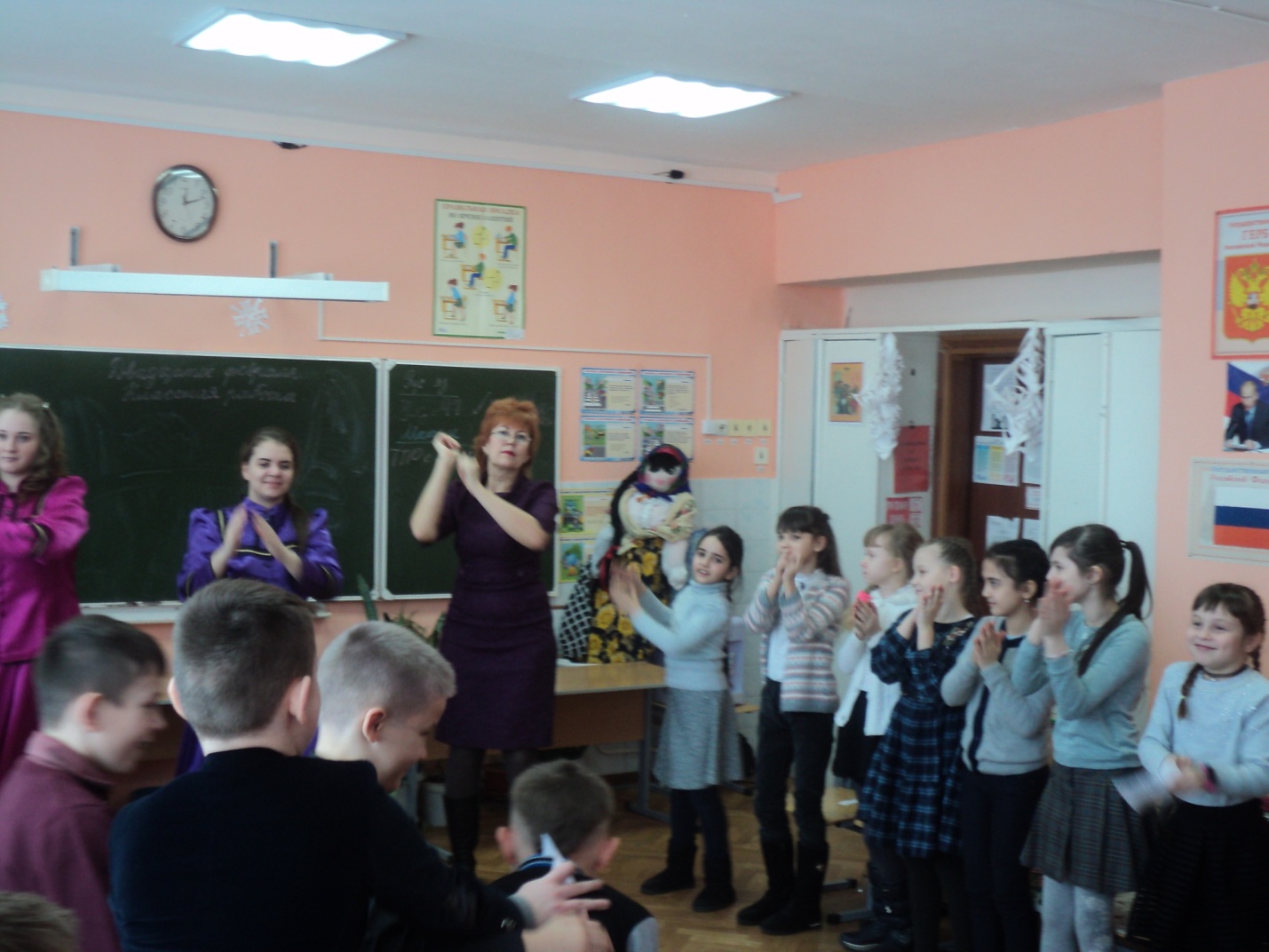 - загадывание  загадок,  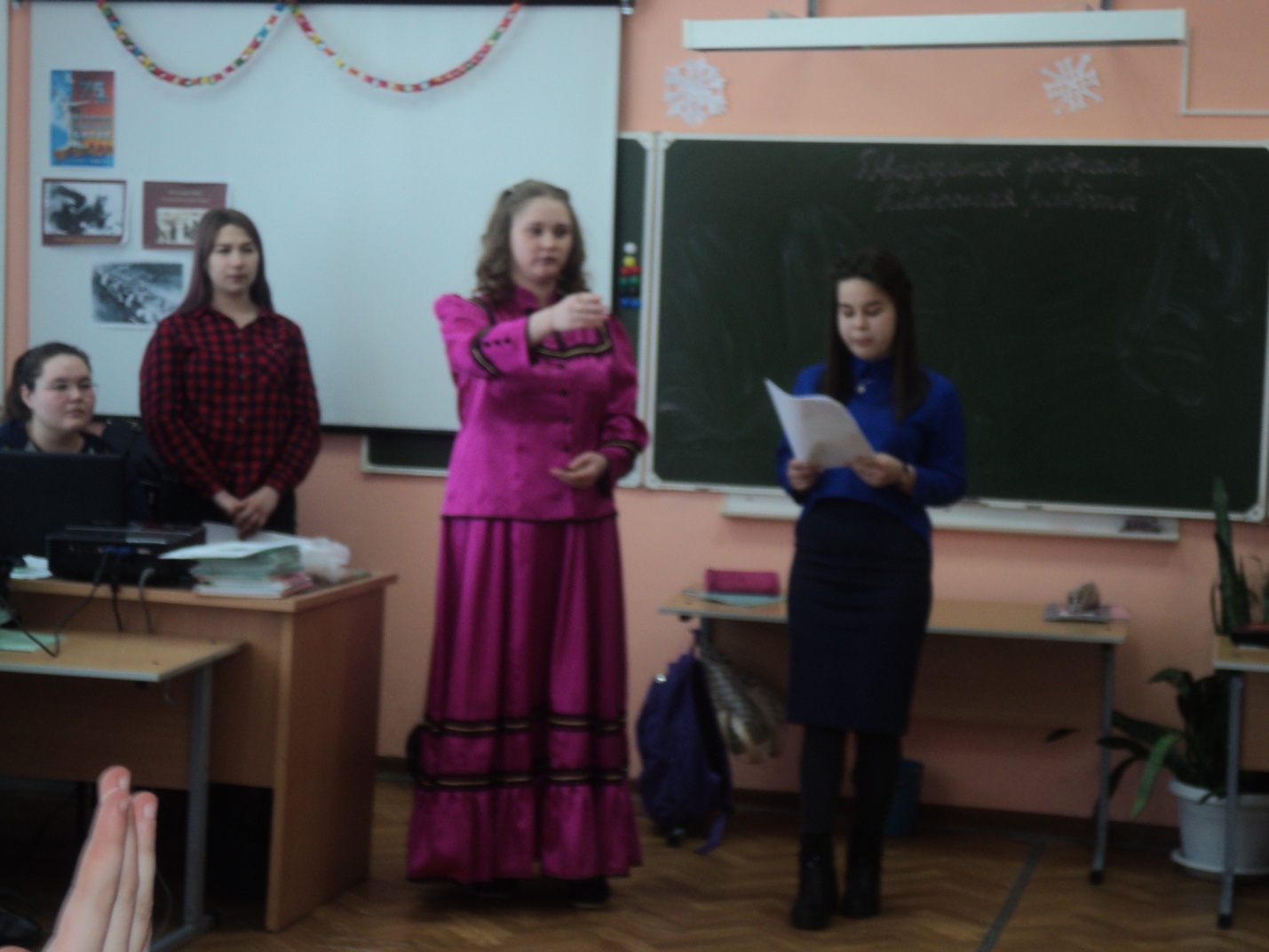 - повторение масленичных песен,  знакомство с песнями-закличками,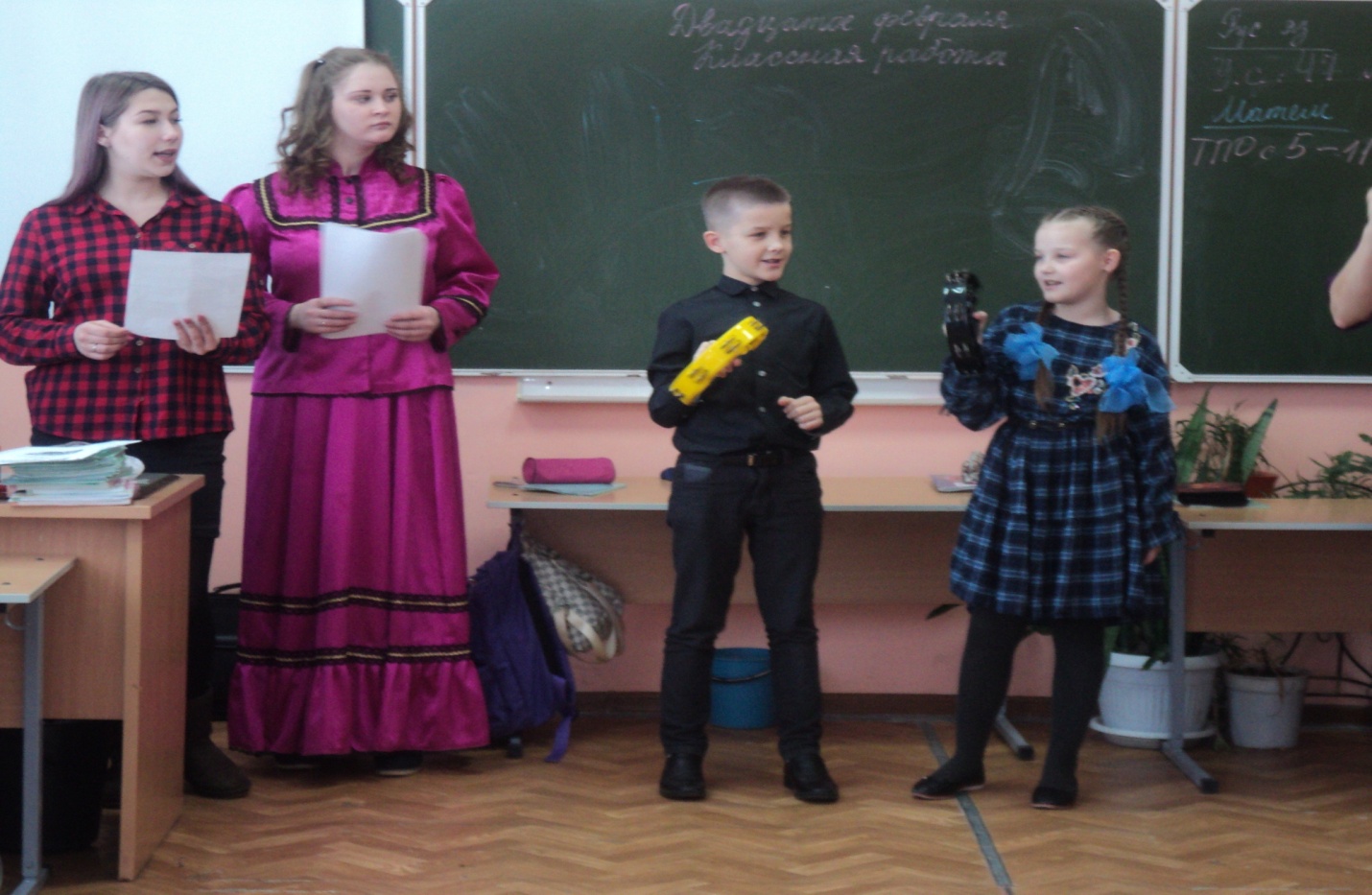  - пение частушек, 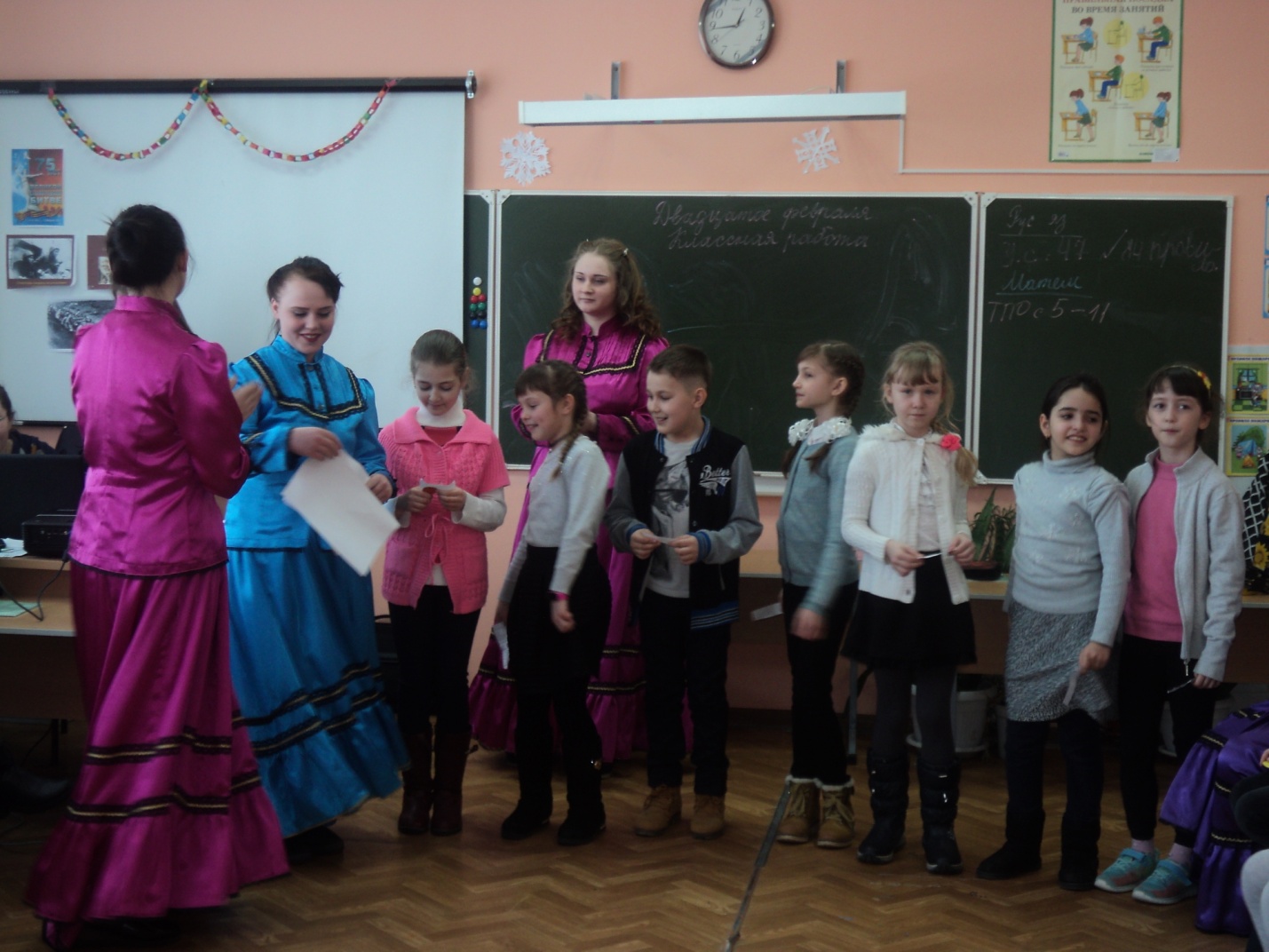 - подготовка сюрпризного  момента. 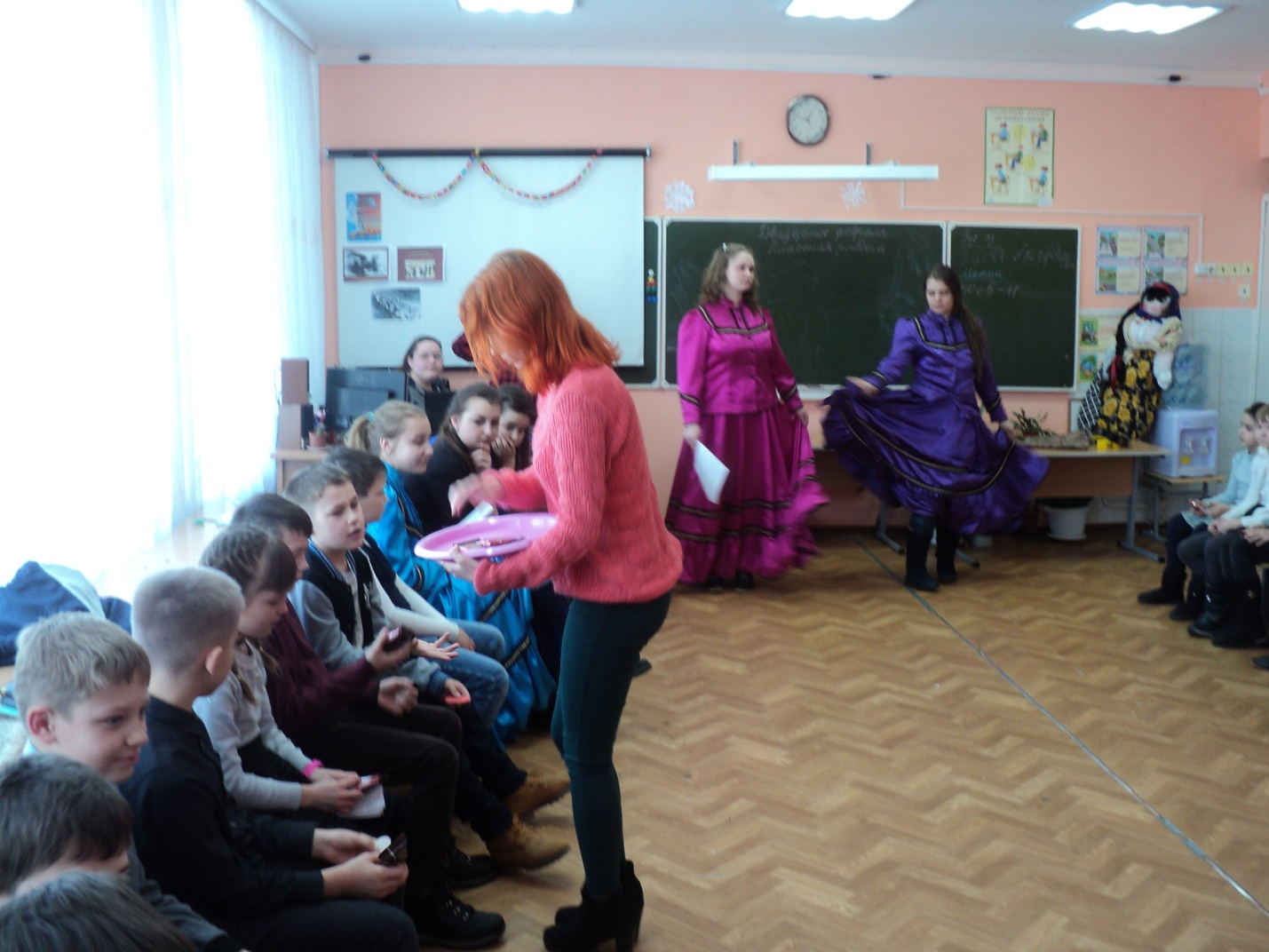 Школьники благодарили студентов колледжа за   увлекательный праздник.